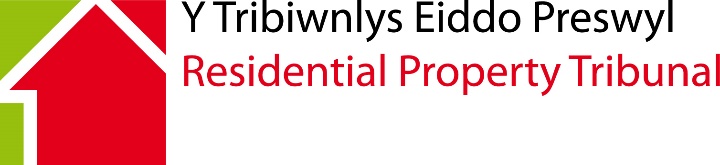 		Ffurflen Gais		Deddf Landlord a Thenant 1985Cais am orchymyn o dan Adran 20c o Ddeddf Landlord a Thenant 1985Mae'n bwysig eich bod yn darllen y nodiadau hyn yn ofalus cyn cwblhau'r ffurflen hon.Mae’r tribiwnlys yn derbyn ceisiadau trwy e-bost i rpt@llyw.cymru neu trwy copi galed gyda’r post.Ysgrifennwch yn glir mewn inc DU a thiciwch y blychau sy'n briodol.Mae'r ffurflen gais hon hefyd ar gael yn Saesneg. Cysylltwch â'r tribiwnlys am fersiwn Saesneg o'r ffurflen hon.Hon yw'r ffurflen gywir i'w defnyddio os hoffech wneud cais i'r Tribiwnlys Prisio Lesddaliadau am Orchymyn o dan adran 20C, os nad ydych eisoes wedi gwneud cais am Orchymyn o'r fath fel rhan o'r achos Tribiwnlys arall sy'n berthnasol i'ch cais.Yn ôl adran 20C o Ddeddf Landlord a Thenant 1985, gall tenant wneud cais i Dribiwnlys Prisio Lesddaliadau am orchymyn sy'n datgan na ddylai unrhyw gostau neu unrhyw ran o gostau y mae'r landlord wedi eu gwario, neu y bydd yn eu gwario, mewn cysylltiad ag achos gerbron Tribiwnlys Prisio Lesddaliadau neu Dribiwnlys Eiddo Preswyl, gael eu hystyried yn gostau perthnasol i'w cynnwys wrth benderfynu ar swm unrhyw dâl gwasanaeth sydd i'w dalu gan y tenant neu unrhyw un arall a nodir yn y cais.  DogfennauMae'n rhaid i chi anfon y dogfennau canlynol ("dogfennau gofynnol") gyda'r cais hwn:copi o'r lescopi o'r penderfyniad os yw'r cais yn ymwneud â chostau sy'n gysylltiedig â phenderfyniad sydd eisoes wedi'i wneudOs na fyddwch yn anfon unrhyw rai o'r dogfennau gofynnol, efallai na fydd y cais hwn yn ddilys.  Peidiwch ag anfon unrhyw ddogfennau eraill ar hyn o bryd. Os a phryd y bydd angen rhagor o ddogfennau, gwybodaeth neu dystiolaeth, byddwn yn gofyn i chi eu hanfon ar wahân.Os ydych yn gyrru copi galed, anfonwch y ffurflen gais wedi'i chwblhau ynghyd â'r dogfennau gofynnol i: Y Tribiwnlys Eiddo PreswylOak HouseCleppa ParkCeltic SpringsCasnewyddNP10 8BDNodyn i Ymgeiswyr Dylai ymgeiswyr wybod y gall unrhyw wybodaeth y byddant yn ei rhoi i'r Tribiwnlys gael ei chofnodi mewn dogfen penderfyniad.  Mae holl benderfyniadau'r Tribiwnlys ar gael i'r cyhoedd.Dewis iaithMae’r Tribiwnlys Eiddo Preswyl yn croesawu gohebiaeth a galwadau ffôn yn Gymraeg a Saesneg. Mae hyn yn cynnwys cyflwyno ffurflenni, dogfennau a sylwadau ysgrifenedig i'r Tribiwnlys.Os rhoddwyd manylion cynrychiolydd, bydd pob llythyr a chyswllt yn cael eu cyfeirio ato hyd nes bod y tribiwnlys yn cael gwybod nad yw'n gweithredu ar ran yr ymgeisydd/ymgeiswyr bellach.Rhestr WirioGwnewch yn siŵr:Eich bod wedi cwblhau'r ffurflen hon I GYD.Eich bod wedi cynnwys yr holl ddogfennau gofynnolNi fydd y Tribiwnlys yn prosesu eich cais os na fyddwch wedi gwneud hynny.Cysylltwch â'r Tribiwnlys Eiddo Preswyl os oes gennych unrhyw gwestiynau am sut i lenwi'r ffurflen hon neu'r drefn y bydd y Tribiwnlys yn ei dilyn:Ffôn:		0300 025 2777E-bost:	rpt@llyw.cymru1. Dewis Iaith A fyddai'n well gennych ohebu â ni yn:Cymraeg 			Saesneg 			Y ddwy iaith			A fyddai’n well gennych gyfathrebu â ni ar lafar yn:Cymraeg 			Saesneg 			Y ddwy iaith			A fyddai’n well gennych siarad Cymraeg neu Saesneg yn eich Gwrandawiad Tribiwnlys?Cymraeg 			Saesneg 			Y ddwy iaith			2. Ieithoedd a SiaredirPa ieithoedd ydych chi'n eu defnyddio i gyfathrebu? (ticiwch bob un sy'n berthnasol)Cymraeg 			Saesneg			Arall (nodwch os 		gwelwch yn dda)3. Rydym am gefnogi'r defnydd o'r Gymraeg yn y Tribiwnlysoedd. Os ydych chi'n gallu siarad Cymraeg, ac wedi nodi Saesneg fel eich dewis iaith, oes yna reswm penodol pam eich bod chi wedi dewis cyfathrebu yn Saesneg? (Ni fydd eich ateb yn effeithio ar sylwedd eich achos mewn unrhyw ffordd) 1. Manylion yr ymgeisydd/ymgeiswyr ( Os oes mwy nag un ymgeisydd, dylech ddefnyddio dalen ar wahân)1. Manylion yr ymgeisydd/ymgeiswyr ( Os oes mwy nag un ymgeisydd, dylech ddefnyddio dalen ar wahân)1. Manylion yr ymgeisydd/ymgeiswyr ( Os oes mwy nag un ymgeisydd, dylech ddefnyddio dalen ar wahân)1. Manylion yr ymgeisydd/ymgeiswyr ( Os oes mwy nag un ymgeisydd, dylech ddefnyddio dalen ar wahân)1. Manylion yr ymgeisydd/ymgeiswyr ( Os oes mwy nag un ymgeisydd, dylech ddefnyddio dalen ar wahân)1. Manylion yr ymgeisydd/ymgeiswyr ( Os oes mwy nag un ymgeisydd, dylech ddefnyddio dalen ar wahân)1. Manylion yr ymgeisydd/ymgeiswyr ( Os oes mwy nag un ymgeisydd, dylech ddefnyddio dalen ar wahân)1. Manylion yr ymgeisydd/ymgeiswyr ( Os oes mwy nag un ymgeisydd, dylech ddefnyddio dalen ar wahân)1. Manylion yr ymgeisydd/ymgeiswyr ( Os oes mwy nag un ymgeisydd, dylech ddefnyddio dalen ar wahân)1. Manylion yr ymgeisydd/ymgeiswyr ( Os oes mwy nag un ymgeisydd, dylech ddefnyddio dalen ar wahân)1. Manylion yr ymgeisydd/ymgeiswyr ( Os oes mwy nag un ymgeisydd, dylech ddefnyddio dalen ar wahân)1. Manylion yr ymgeisydd/ymgeiswyr ( Os oes mwy nag un ymgeisydd, dylech ddefnyddio dalen ar wahân)1. Manylion yr ymgeisydd/ymgeiswyr ( Os oes mwy nag un ymgeisydd, dylech ddefnyddio dalen ar wahân)   Enw:   Enw:   Cyfeiriad (gan gynnwys cod post):   Cyfeiriad (gan gynnwys cod post):   Cyfeiriad (gan gynnwys cod post):   Cyfeiriad (gan gynnwys cod post):   Cyfeiriad (gan gynnwys cod post):   Cyfeiriad (gan gynnwys cod post):   Cyfeiriad ar gyfer gohebiaeth (os yw'n wahanol):   Cyfeiriad ar gyfer gohebiaeth (os yw'n wahanol):   Cyfeiriad ar gyfer gohebiaeth (os yw'n wahanol):   Cyfeiriad ar gyfer gohebiaeth (os yw'n wahanol):   Cyfeiriad ar gyfer gohebiaeth (os yw'n wahanol):   Cyfeiriad ar gyfer gohebiaeth (os yw'n wahanol):   Cyfeiriad ar gyfer gohebiaeth (os yw'n wahanol):   Cyfeiriad ar gyfer gohebiaeth (os yw'n wahanol):   Cyfeiriad ar gyfer gohebiaeth (os yw'n wahanol):   Ffôn: Dydd:   Ffôn: Dydd:   Ffôn: Dydd:Min nos:Min nos:Min nos:Symudol:   Cyfeiriad e-bost:   Cyfeiriad e-bost:   Cyfeiriad e-bost:   Rôl (e.e. Perchennog):   Rôl (e.e. Perchennog):   Rôl (e.e. Perchennog):   Rôl (e.e. Perchennog):   Rôl (e.e. Perchennog):   Rôl (e.e. Perchennog):   Rôl (e.e. Perchennog):   Manylion y cynrychiolydd:   Manylion y cynrychiolydd:   Manylion y cynrychiolydd:   Manylion y cynrychiolydd:1A. Datgelu gwybodaethGall y Tribiwnlys anfon copi o’r ffurflen gais i unigolion priodol eraill (e.e. lesddeiliaid eraill sy’n talu tâl gwasanaeth yn yr adeilad neu ddatblygiad).  Os ydych yn lesddeiliad ac nad ydych am i’ch rhif ffôn neu gyfeiriad e-bost gael ei ddatgelu i unigolion eraill o’r fath, ni ddylech gynnwys y manylion hynny ym Mlwch 1 a dylech eu hanfon mewn taflen ar wahân.  Dylech hefyd gadarnhau nad ydych am i fanylion eich (a) rhif ffôn a’ch (b) cyfeiriad e-bost gael eu datgelu i unigolion eraill a chadarnhau eich bod wedi’u cynnwys ar daflen ar wahân, gyda’r canlynol wedi’i nodi ar ben y dudalen mewn priflythrennau ac mewn print trwm; MANYLION CYSWLLT DDIM I’W RHANNU AG ERAILL.Os ydych yn anfon y ffurflen gais ac atodiadau fel PDF, yna RHAID i’r manylion cyswllt nad ydych am eu rhannu gael eu cynnwys mewn atodiad ar wahân.Nodyn: Pan fo manylion cynrychiolydd wedi’u nodi, bydd yr holl ohebiaeth a chyfathrebu yn digwydd trwyddynt hwy hyd nes i’r Tribiwnlys gael ei hysbysu nad ydynt bellach yn gweithredu ar eich rhan.2. Cyfeiriad yr eiddo dan sylw (gan gynnwys y cod post)2. Cyfeiriad yr eiddo dan sylw (gan gynnwys y cod post)2. Cyfeiriad yr eiddo dan sylw (gan gynnwys y cod post)2. Cyfeiriad yr eiddo dan sylw (gan gynnwys y cod post)2. Cyfeiriad yr eiddo dan sylw (gan gynnwys y cod post)3. Unigolion eraill dan sylw3. Unigolion eraill dan sylw3. Unigolion eraill dan sylw3. Unigolion eraill dan sylw3. Unigolion eraill dan sylwA ydych chi'n gwneud cais am orchymyn sydd hefyd o fudd i unrhyw unigolyn neu unigolion eraill? (e.e. tenantiaid eraill yn yr un bloc neu ddatblygiad) YDW               NAC YDW   Os felly, nodwch a rhowch enwau a chyfeiriadau'r unigolion hynny os ydynt ar gael.  Os nad yw hynny'n bosibl neu'n ymarferol, dylech ddarparu datganiad ysgrifenedig yn egluro hynny gyda'r cais hwn.A ydych chi'n gwneud cais am orchymyn sydd hefyd o fudd i unrhyw unigolyn neu unigolion eraill? (e.e. tenantiaid eraill yn yr un bloc neu ddatblygiad) YDW               NAC YDW   Os felly, nodwch a rhowch enwau a chyfeiriadau'r unigolion hynny os ydynt ar gael.  Os nad yw hynny'n bosibl neu'n ymarferol, dylech ddarparu datganiad ysgrifenedig yn egluro hynny gyda'r cais hwn.A ydych chi'n gwneud cais am orchymyn sydd hefyd o fudd i unrhyw unigolyn neu unigolion eraill? (e.e. tenantiaid eraill yn yr un bloc neu ddatblygiad) YDW               NAC YDW   Os felly, nodwch a rhowch enwau a chyfeiriadau'r unigolion hynny os ydynt ar gael.  Os nad yw hynny'n bosibl neu'n ymarferol, dylech ddarparu datganiad ysgrifenedig yn egluro hynny gyda'r cais hwn.A ydych chi'n gwneud cais am orchymyn sydd hefyd o fudd i unrhyw unigolyn neu unigolion eraill? (e.e. tenantiaid eraill yn yr un bloc neu ddatblygiad) YDW               NAC YDW   Os felly, nodwch a rhowch enwau a chyfeiriadau'r unigolion hynny os ydynt ar gael.  Os nad yw hynny'n bosibl neu'n ymarferol, dylech ddarparu datganiad ysgrifenedig yn egluro hynny gyda'r cais hwn.A ydych chi'n gwneud cais am orchymyn sydd hefyd o fudd i unrhyw unigolyn neu unigolion eraill? (e.e. tenantiaid eraill yn yr un bloc neu ddatblygiad) YDW               NAC YDW   Os felly, nodwch a rhowch enwau a chyfeiriadau'r unigolion hynny os ydynt ar gael.  Os nad yw hynny'n bosibl neu'n ymarferol, dylech ddarparu datganiad ysgrifenedig yn egluro hynny gyda'r cais hwn.4. Manylion yr ymatebydd/ymatebwyr (os oes mwy nag un ymatebydd, dylech ddefnyddio dalen ar wahân)4. Manylion yr ymatebydd/ymatebwyr (os oes mwy nag un ymatebydd, dylech ddefnyddio dalen ar wahân)4. Manylion yr ymatebydd/ymatebwyr (os oes mwy nag un ymatebydd, dylech ddefnyddio dalen ar wahân)4. Manylion yr ymatebydd/ymatebwyr (os oes mwy nag un ymatebydd, dylech ddefnyddio dalen ar wahân)4. Manylion yr ymatebydd/ymatebwyr (os oes mwy nag un ymatebydd, dylech ddefnyddio dalen ar wahân)4. Manylion yr ymatebydd/ymatebwyr (os oes mwy nag un ymatebydd, dylech ddefnyddio dalen ar wahân)4. Manylion yr ymatebydd/ymatebwyr (os oes mwy nag un ymatebydd, dylech ddefnyddio dalen ar wahân)4. Manylion yr ymatebydd/ymatebwyr (os oes mwy nag un ymatebydd, dylech ddefnyddio dalen ar wahân)4. Manylion yr ymatebydd/ymatebwyr (os oes mwy nag un ymatebydd, dylech ddefnyddio dalen ar wahân)4. Manylion yr ymatebydd/ymatebwyr (os oes mwy nag un ymatebydd, dylech ddefnyddio dalen ar wahân)4. Manylion yr ymatebydd/ymatebwyr (os oes mwy nag un ymatebydd, dylech ddefnyddio dalen ar wahân)4. Manylion yr ymatebydd/ymatebwyr (os oes mwy nag un ymatebydd, dylech ddefnyddio dalen ar wahân)   Enw:   Enw:   Cyfeiriad (gan gynnwys cod post):   Cyfeiriad (gan gynnwys cod post):   Cyfeiriad (gan gynnwys cod post):   Cyfeiriad (gan gynnwys cod post):   Cyfeiriad (gan gynnwys cod post):   Cyfeiriad ar gyfer gohebiaeth (os yw'n wahanol):   Cyfeiriad ar gyfer gohebiaeth (os yw'n wahanol):   Cyfeiriad ar gyfer gohebiaeth (os yw'n wahanol):   Cyfeiriad ar gyfer gohebiaeth (os yw'n wahanol):   Cyfeiriad ar gyfer gohebiaeth (os yw'n wahanol):   Cyfeiriad ar gyfer gohebiaeth (os yw'n wahanol):   Cyfeiriad ar gyfer gohebiaeth (os yw'n wahanol):   Cyfeiriad ar gyfer gohebiaeth (os yw'n wahanol):   Ffôn: Dydd:   Ffôn: Dydd:   Ffôn: Dydd:Min nos:Symudol:   Cyfeiriad e-bost:   Cyfeiriad e-bost:   Cyfeiriad e-bost:Manylion y cynrychiolydd:Manylion y cynrychiolydd:Manylion y cynrychiolydd:5. Manylion y landlord (os nad ydych wedi'u rhoi yn barod)5. Manylion y landlord (os nad ydych wedi'u rhoi yn barod)5. Manylion y landlord (os nad ydych wedi'u rhoi yn barod)5. Manylion y landlord (os nad ydych wedi'u rhoi yn barod)5. Manylion y landlord (os nad ydych wedi'u rhoi yn barod)5. Manylion y landlord (os nad ydych wedi'u rhoi yn barod)5. Manylion y landlord (os nad ydych wedi'u rhoi yn barod)5. Manylion y landlord (os nad ydych wedi'u rhoi yn barod)5. Manylion y landlord (os nad ydych wedi'u rhoi yn barod)5. Manylion y landlord (os nad ydych wedi'u rhoi yn barod)   Enw:   Enw:   Cyfeiriad (gan gynnwys cod post):   Cyfeiriad (gan gynnwys cod post):   Cyfeiriad (gan gynnwys cod post):   Cyfeiriad (gan gynnwys cod post):   Cyfeiriad (gan gynnwys cod post):   Ffôn: Dydd:   Ffôn: Dydd:   Ffôn: Dydd:Min nos:Symudol:   Cyfeiriad e-bost:   Cyfeiriad e-bost:   Cyfeiriad e-bost:6. Y rhesymau dros y cais6. Y rhesymau dros y cais6. Y rhesymau dros y cais6. Y rhesymau dros y cais6. Y rhesymau dros y cais6. Y rhesymau dros y cais6. Y rhesymau dros y cais6. Y rhesymau dros y cais6. Y rhesymau dros y cais6. Y rhesymau dros y caisDefnyddiwch y rhan hon i grynhoi'r rhesymau dros wneud y cais hwn.Defnyddiwch y rhan hon i grynhoi'r rhesymau dros wneud y cais hwn.Defnyddiwch y rhan hon i grynhoi'r rhesymau dros wneud y cais hwn.Defnyddiwch y rhan hon i grynhoi'r rhesymau dros wneud y cais hwn.Defnyddiwch y rhan hon i grynhoi'r rhesymau dros wneud y cais hwn.Defnyddiwch y rhan hon i grynhoi'r rhesymau dros wneud y cais hwn.Defnyddiwch y rhan hon i grynhoi'r rhesymau dros wneud y cais hwn.Defnyddiwch y rhan hon i grynhoi'r rhesymau dros wneud y cais hwn.Defnyddiwch y rhan hon i grynhoi'r rhesymau dros wneud y cais hwn.Defnyddiwch y rhan hon i grynhoi'r rhesymau dros wneud y cais hwn.7. Ceisiadau eraill7. Ceisiadau eraill7. Ceisiadau eraillA ydych chi'n rhan o unrhyw gais arall neu wedi bod yn rhan o unrhyw gais arall i Dribiwnlys Prisio Lesddaliadau neu Dribiwnlys Eiddo Preswyl?                    YDW               NAC YDW   A ydych chi'n ymwybodol o unrhyw gais arall sy'n ymwneud â'r un landlord neu eiddo â'r cais hwn?                                                                                             YDW              NAC YDW   Os felly, rhowch fanylion gan gynnwys rhif cyfeirnod yr achos a dyddiad y penderfyniad (lle bo hynny'n berthnasol):8. A allwn ni ddelio â’ch cais heb wrandawiad?8. A allwn ni ddelio â’ch cais heb wrandawiad?8. A allwn ni ddelio â’ch cais heb wrandawiad?Mae'n bosibl y gallwn ddelio â'ch cais ar sail sylwadau ysgrifenedig yn unig ('penderfyniad papur') ond dim ond o dan yr amodau canlynol:mae'r Tribiwnlys yn credu bod hynny'n briodolmae pob parti yn cytuno yn ysgrifenedigHyd yn oed os byddwch yn cytuno i benderfyniad papurefallai y bydd y Tribiwnlys yn penderfynu bod angen cynnal gwrandawiad llafargallwch chi neu barti arall ofyn am wrandawiad llafar o hyd ar unrhyw adeg cyn i'r penderfyniad gael ei wneudMae'n bosibl y gallwn ddelio â'ch cais ar sail sylwadau ysgrifenedig yn unig ('penderfyniad papur') ond dim ond o dan yr amodau canlynol:mae'r Tribiwnlys yn credu bod hynny'n briodolmae pob parti yn cytuno yn ysgrifenedigHyd yn oed os byddwch yn cytuno i benderfyniad papurefallai y bydd y Tribiwnlys yn penderfynu bod angen cynnal gwrandawiad llafargallwch chi neu barti arall ofyn am wrandawiad llafar o hyd ar unrhyw adeg cyn i'r penderfyniad gael ei wneudMae'n bosibl y gallwn ddelio â'ch cais ar sail sylwadau ysgrifenedig yn unig ('penderfyniad papur') ond dim ond o dan yr amodau canlynol:mae'r Tribiwnlys yn credu bod hynny'n briodolmae pob parti yn cytuno yn ysgrifenedigHyd yn oed os byddwch yn cytuno i benderfyniad papurefallai y bydd y Tribiwnlys yn penderfynu bod angen cynnal gwrandawiad llafargallwch chi neu barti arall ofyn am wrandawiad llafar o hyd ar unrhyw adeg cyn i'r penderfyniad gael ei wneudA ydych chi'n cytuno y gall penderfyniad gael ei wneud ar y cais hwn heb wrandawiad llafarYDW    NAC YDW   Gwnewch yn siŵr eich bod yn llenwi'r ffurflen hon i gyd gan dybio y bydd gwrandawiad llafar yn cael ei gynnal.Gwnewch yn siŵr eich bod yn llenwi'r ffurflen hon i gyd gan dybio y bydd gwrandawiad llafar yn cael ei gynnal.Gwnewch yn siŵr eich bod yn llenwi'r ffurflen hon i gyd gan dybio y bydd gwrandawiad llafar yn cael ei gynnal.9. Argaledd9. Argaledd9. Argaledd9. Argaledd9. ArgaleddOs oes unrhyw ddiwrnodau neu ddyddiadau y dylem eu hosgoi dros y tri mis nesaf, a fyddech cystal â'u rhestru yma.Dyddiadau pan NA fyddwch ar gael:Os oes unrhyw ddiwrnodau neu ddyddiadau y dylem eu hosgoi dros y tri mis nesaf, a fyddech cystal â'u rhestru yma.Dyddiadau pan NA fyddwch ar gael:Os oes unrhyw ddiwrnodau neu ddyddiadau y dylem eu hosgoi dros y tri mis nesaf, a fyddech cystal â'u rhestru yma.Dyddiadau pan NA fyddwch ar gael:Os oes unrhyw ddiwrnodau neu ddyddiadau y dylem eu hosgoi dros y tri mis nesaf, a fyddech cystal â'u rhestru yma.Dyddiadau pan NA fyddwch ar gael:Os oes unrhyw ddiwrnodau neu ddyddiadau y dylem eu hosgoi dros y tri mis nesaf, a fyddech cystal â'u rhestru yma.Dyddiadau pan NA fyddwch ar gael:10. Gofynion lleoliad 10. Gofynion lleoliad 10. Gofynion lleoliad 10. Gofynion lleoliad 10. Gofynion lleoliad Rhowch fanylion unrhyw ofynion arbennig sydd gennych chi neu rywun a fydd yn dod gyda chi (e.e. mynediad ar gyfer cadair olwyn, angen cyfieithydd ar y pryd).  Bydd y Tribiwnlys yn gallu gwneud trefniadau os bydd yn gwybod am eich anghenion.Rhowch fanylion unrhyw ofynion arbennig sydd gennych chi neu rywun a fydd yn dod gyda chi (e.e. mynediad ar gyfer cadair olwyn, angen cyfieithydd ar y pryd).  Bydd y Tribiwnlys yn gallu gwneud trefniadau os bydd yn gwybod am eich anghenion.Rhowch fanylion unrhyw ofynion arbennig sydd gennych chi neu rywun a fydd yn dod gyda chi (e.e. mynediad ar gyfer cadair olwyn, angen cyfieithydd ar y pryd).  Bydd y Tribiwnlys yn gallu gwneud trefniadau os bydd yn gwybod am eich anghenion.Rhowch fanylion unrhyw ofynion arbennig sydd gennych chi neu rywun a fydd yn dod gyda chi (e.e. mynediad ar gyfer cadair olwyn, angen cyfieithydd ar y pryd).  Bydd y Tribiwnlys yn gallu gwneud trefniadau os bydd yn gwybod am eich anghenion.Rhowch fanylion unrhyw ofynion arbennig sydd gennych chi neu rywun a fydd yn dod gyda chi (e.e. mynediad ar gyfer cadair olwyn, angen cyfieithydd ar y pryd).  Bydd y Tribiwnlys yn gallu gwneud trefniadau os bydd yn gwybod am eich anghenion.11. Datgniad o wirionedd11. Datgniad o wirionedd11. Datgniad o wirionedd11. Datgniad o wirionedd11. Datgniad o wirionedd11. Datgniad o wirioneddCredaf fod y ffeithiau yn y cais hwn yn wir.Credaf fod y ffeithiau yn y cais hwn yn wir.Credaf fod y ffeithiau yn y cais hwn yn wir.Credaf fod y ffeithiau yn y cais hwn yn wir.Credaf fod y ffeithiau yn y cais hwn yn wir.Credaf fod y ffeithiau yn y cais hwn yn wir.Llofnodwyd:Llofnodwyd:Enw (PRIFLYTHRENNAU): Enw (PRIFLYTHRENNAU): Enw (PRIFLYTHRENNAU): Rôl (os yw'n briodol) (e.e. Cyfarwyddwr, Ysgrifennydd Cwmni):Rôl (os yw'n briodol) (e.e. Cyfarwyddwr, Ysgrifennydd Cwmni):Rôl (os yw'n briodol) (e.e. Cyfarwyddwr, Ysgrifennydd Cwmni):Rôl (os yw'n briodol) (e.e. Cyfarwyddwr, Ysgrifennydd Cwmni):Rôl (os yw'n briodol) (e.e. Cyfarwyddwr, Ysgrifennydd Cwmni):Dyddiad: